附件4温湿度监管系统布局图上传要求一、图片规格文件格式：JPG文件大小<1024K图片尺寸（像素）：宽800，高600二、总体要求1、应在同一个图片文件中绘制所有的平面布局，如有多个仓库，每个仓库之间应通过线条或矩形进行有效的区域划分；2、图片的背景色统一采用白色，所使用的前景色原则上应采用黑色；3、应确保图片上的文字清晰，字体大小不得小于9号。三、细节要求1、在左上角用醒目字体和字号标识出仓库名称（推荐采用宋体、加粗、16Pt）；2、应在区域中标识出空调及出入口的位置；3、应根据比例，标识出所有的温湿度探头，并用宋体9Pt标识出设备的ID，该ID应与系统中保持一致。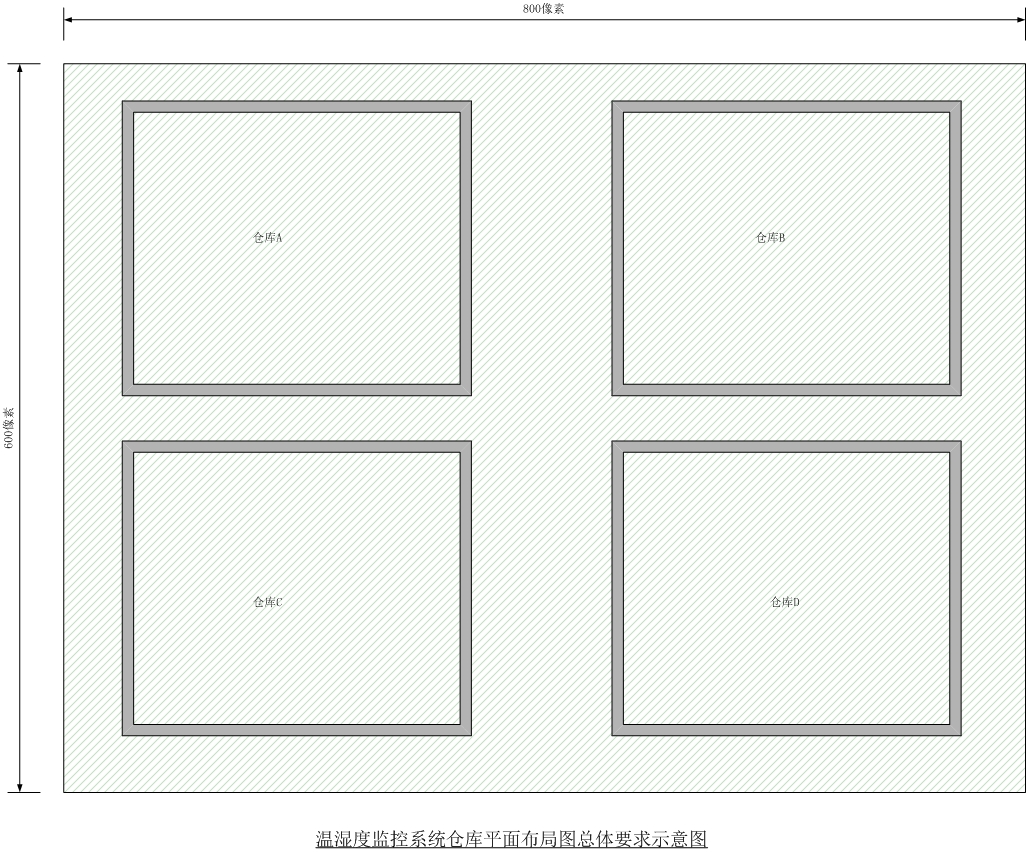 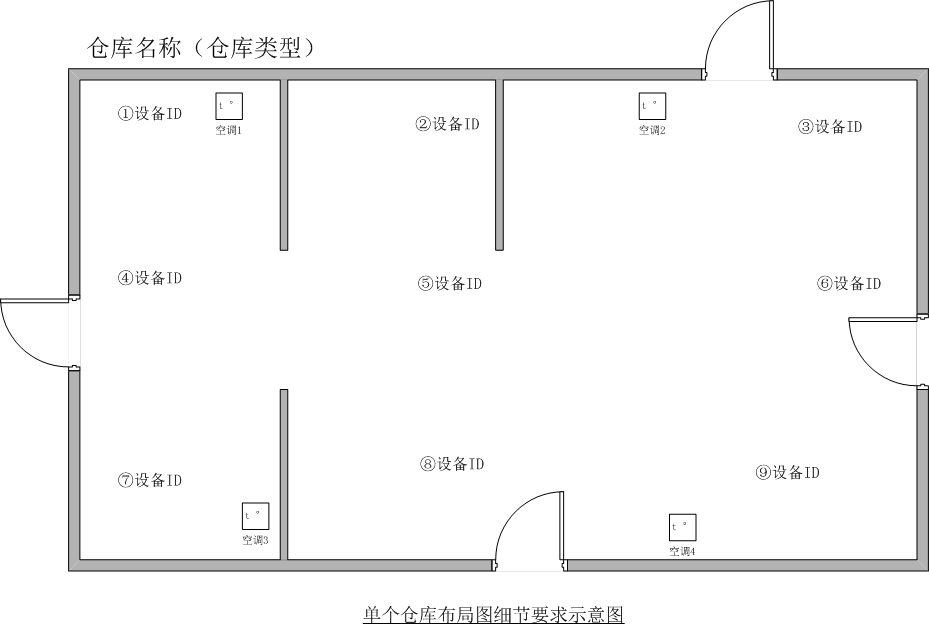 